济宁市供销合作社2021年政府信息公开工作年度报告本报告由济宁市供销合作社按照《中华人民共和国政府信息公开条例》（以下简称《条例》）和《中华人民共和国政府信息公开工作年度报告格式》（国办公开办函〔2021〕30号）要求编制。本报告内容包括总体情况、主动公开政府信息情况、收到和处理政府信息公开申请情况、政府信息公开行政复议和行政诉讼情况、存在的主要问题及改进情况、其他需要报告的事项等六部分内容。本报告所列数据的统计期限自2021年1月1日起至2021年12月31日止。本报告电子版可在“中国·济宁”政府门户网站（https://www.jining.gov.cn/）查阅或下载。如对本报告有疑问，请与济宁市供销合作社联系（地址：济宁市太白湖新区省运会指挥中心D区，联系电话：0537—2211487）。一、总体情况2021年，济宁市供销合作社深入贯彻落实《条例》规定和市委、市政府关于政务公开工作系列安排部署，进一步提高工作标准，完善工作机制，强化工作力量，常态化做好了2021年政务公开工作，政务公开工作质量和水平得到不断提升。主动公开情况    2021年度，通过市政府门户网站主动公开政府信息74条。一是文件公开。2021年，主动公开市供销社部门文件7件，对4份部门文件进行了解读，其中主要负责人对1份部门文件进行了解读，解读采用了文字、电子书、PDF、图片、音频等多种形式，高标准做到文件公开和解读，帮助社会公众深入了解市供销社工作开展情况。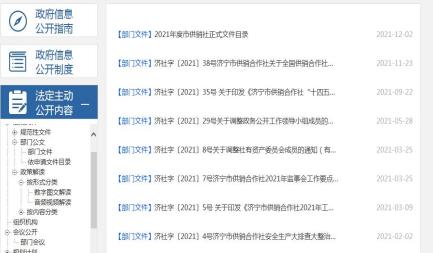 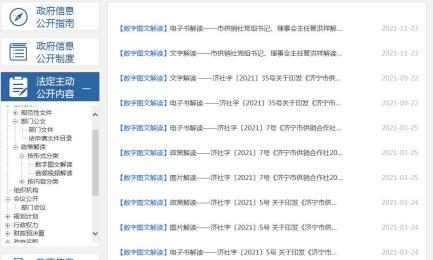 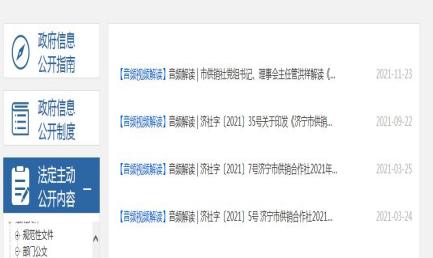 二是会议公开。2021年，市供销社共召开10次主任办公会议，其中，有9次通过市政府门户网站向公众公开。另外，公开了10次重点工作会议。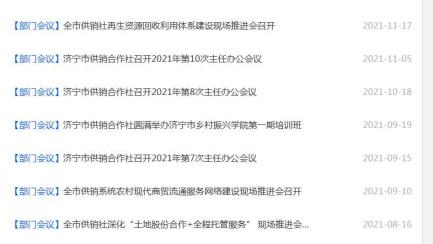 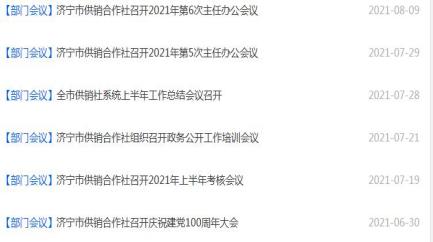 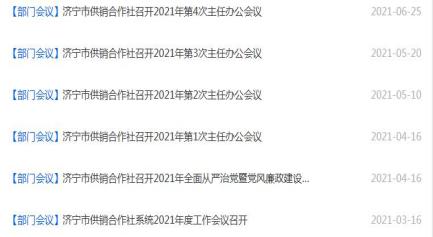 三是重点工作信息公开。在市政府门户网站重点工作执行落实专栏公开了《济宁市供销合作社2021年重点工作进展和完成情况》。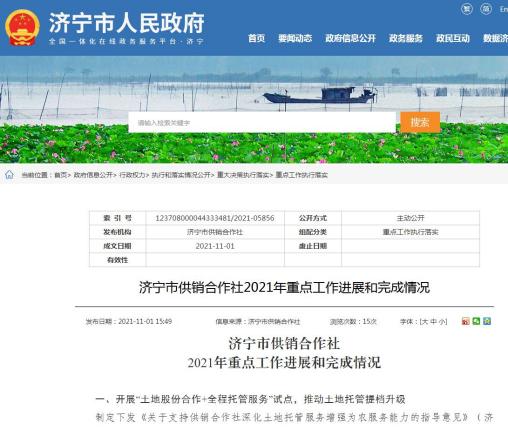 （二）依申请公开情况根据新《条例》有关规定，规范依申请公开办理工作流程，建立登记、审核、办理、审签、答复、归档等一整套工作流程，准确把握信息公开申请办理时限，依法依规做好政府信息依申请公开工作。2020年、2021年，市供销社受理依申请公开均为0件。市供销社未收取任何信息处理费。（三）政府信息管理情况制定了《济宁市供销合作社政府信息发布管理制度》。将部门文件按照“济社字〔2021〕发文字号”进行命名归类，同时可通过检索正文、发文年份等关键信息进行查询，提供Word和Pdf版本下载。（四）政府信息公开平台建设情况在市政府门户网站政务公开专栏发布各类政务公开信息，政府信息公开指南、公开制度、法定主动公开内容、公开年报等均可通过政府网站查阅。优化调整市供销社单位网站页面和栏目设置，在首页右下角设置了国务院客户端、市供销社微信公众号和无障碍浏览链接，为公众查阅提供更加便利、便捷条件。建设“济宁市供销合作社”政务微信公众号，充分发挥其传播快、社会渗透力强的优势，多形式发布单位工作动态信息和政策文件。（五）监督保障情况2021年，调整了济宁市供销合作社政务公开工作领导小组成员名单，明确办公室为政务公开工作负责机构，并明确了2名工作人员具体负责政务公开工作。制定了《济宁市供销合作社2021年政务公开工作实施方案》《济宁市供销合作社2021年主动公开目录》。7月19日，组织全体机关人员召开政务公开培训工作会议，对政务公开事项进行深入解读，提升政务公开工作能力。11月3日，市供销社召开第10次主任办公会，会上对政务公开考核工作进行了调度和安排部署。二、主动公开政府信息情况三、收到和处理政府信息公开申请情况四、政府信息公开行政复议、行政诉讼情况五、存在的主要问题及改进情况（一）存在主要问题报送政务信息数量少、质量不高。因年初人员调整，政务公开工作人员对政务公开工作了解不全面，工作能力和水平有待提高。3. 部分政务信息公开不及时。（二）下步改进措施认真学习“政务公开看山东”微信公众号发布的信息内容和格式，积极主动总结单位政务公开工作开展情况，精心撰稿，增加信息报送数量，提高信息质量。认真学习全市政务公开工作评估考核指标体系，全面掌握政务公开事项和类别，向政务公开工作做得比较好的单位学习，丰富借鉴政务公开方式方法，提高工作标准，不断提升政务公开业务水平。3. 提前谋划，制定《济宁市供销合作社2022年主动公开目录清单》，明确职责分工和完成时限，加强与科室间的沟通协调，及时报送需要公开的材料，确保政务信息按时公开。六、其他需要报告的事项（一）市供销社未收取任何信息处理费。（二）2021年度政务公开工作要点落实情况。1. 加强组织领导。2021年，调整了济宁市供销合作社政务公开工作领导小组成员，明确办公室为政务公开工作负责机构，并明确了2名工作人员具体负责政务公开工作。制定了《济宁市供销合作社2021年政务公开工作实施方案》《济宁市供销合作社2021年主动公开目录》《济宁市供销合作社政府信息发布管理制度》。2. 强化培训考核。7月19日，组织全体机关人员召开政务公开培训工作会议，对政务公开事项进行解读和安排部署。11月3日，市供销社召开第10次主任办公会，对政务公开考核工作进行了调度和安排部署。3. 落实主动公开。2021年度，通过市政府门户网站主动公开政府信息74条。一是文件公开。2021年，主动公开部门文件7件，对4份进行了解读，其中主要负责人对1份进行了解读，解读采用了文字、电子书、PDF、图片、音频等多种形式。二是会议公开。2021年，召开10次主任办公会议，其中，有9次通过市政府门户网站向公众公开。另外，公开了10次重点工作会议。三是重点工作信息公开。公开了《济宁市供销合作社2021年重点工作进展和完成情况》。4. 依申请公开情况。2021年，市供销社受理依申请公开均为0件。（三）人大代表建议和政协提案办理结果公开情况。2021年，市供销社收到市级人大代表建议1件，已完成办理并在市政府门户网站公开，办理信息规范命名为建议提案编号和提案内容，方便公众查阅。未收到省级人大代表建议和省级、市级政协提案。（四）年度政务公开工作创新情况。一是完善组织体系。调整政务公开工作领导小组成员，明确工作机构和专职人员。制定《济宁市供销合作社2021年政务公开工作实施方案》《济宁市供销合作社2021年主动公开目录》《济宁市供销合作社政府信息发布管理制度》。二是丰富公开载体 。在市供销社网站上开设党务公开、政务公开、新闻动态、政策法规、工作信息等多个栏目。充分发挥“济宁市供销合作社”微信公众号新兴媒介作用，拓展公开载体，扩大公开覆盖面，不断提升服务水平。 三是优化工作流程。全面梳理公开事项目录，细化公开内容，明确职责分工，确保公开内容的针对性和时效性。（五）政府信息公开工作年度报告数据统计需要说明的事项。2021年，市供销社通过市政府门户网站主动公开政府信息74条，通过“济宁市供销合作社”微信公众号和单位网站公开工作信息132条，其中有10条重复发布，2021年度共计公开信息196条。（六）其无文件专门要求通过政府信息公开工作年度报告予以报告的事项。（七）无需要报告的其他事项。附件3济宁市供销合作社2021年政府信息公开情况统计表（注：各子栏目数总数要等于总栏目数量）第二十条第（一）项第二十条第（一）项第二十条第（一）项第二十条第（一）项信息内容本年制发件数本年废止件数现行有效件数规章000行政规范性文件000第二十条第（五）项第二十条第（五）项第二十条第（五）项第二十条第（五）项信息内容本年处理决定数量本年处理决定数量本年处理决定数量行政许可000第二十条第（六）项第二十条第（六）项第二十条第（六）项第二十条第（六）项信息内容本年处理决定数量本年处理决定数量本年处理决定数量行政处罚000行政强制000第二十条第（八）项第二十条第（八）项第二十条第（八）项第二十条第（八）项信息内容本年收费金额（单位：万元）本年收费金额（单位：万元）本年收费金额（单位：万元）行政事业性收费000（本列数据的勾稽关系为：第一项加第二项之和，等于第三项加第四项之和）（本列数据的勾稽关系为：第一项加第二项之和，等于第三项加第四项之和）（本列数据的勾稽关系为：第一项加第二项之和，等于第三项加第四项之和）申请人情况申请人情况申请人情况申请人情况申请人情况申请人情况申请人情况（本列数据的勾稽关系为：第一项加第二项之和，等于第三项加第四项之和）（本列数据的勾稽关系为：第一项加第二项之和，等于第三项加第四项之和）（本列数据的勾稽关系为：第一项加第二项之和，等于第三项加第四项之和）自然人法人或其他组织法人或其他组织法人或其他组织法人或其他组织法人或其他组织总计（本列数据的勾稽关系为：第一项加第二项之和，等于第三项加第四项之和）（本列数据的勾稽关系为：第一项加第二项之和，等于第三项加第四项之和）（本列数据的勾稽关系为：第一项加第二项之和，等于第三项加第四项之和）自然人商业企业科研机构社会公益组织法律服务机构其他总计一、本年新收政府信息公开申请数量一、本年新收政府信息公开申请数量一、本年新收政府信息公开申请数量0000000二、上年结转政府信息公开申请数量二、上年结转政府信息公开申请数量二、上年结转政府信息公开申请数量0000000三、本年度办理结果（一）予以公开（一）予以公开0000000三、本年度办理结果（二）部分公开（区分处理的，只计这一情形，不计其他情形）（二）部分公开（区分处理的，只计这一情形，不计其他情形）0000000三、本年度办理结果（三）不予公开1.属于国家秘密0000000三、本年度办理结果（三）不予公开2.其他法律行政法规禁止公开0000000三、本年度办理结果（三）不予公开3.危及“三安全一稳定”0000000三、本年度办理结果（三）不予公开4.保护第三方合法权益0000000三、本年度办理结果（三）不予公开5.属于三类内部事务信息0000000三、本年度办理结果（三）不予公开6.属于四类过程性信息0000000三、本年度办理结果（三）不予公开7.属于行政执法案卷0000000三、本年度办理结果（三）不予公开8.属于行政查询事项0000000三、本年度办理结果（四）无法提供1.本机关不掌握相关政府信息0000000三、本年度办理结果（四）无法提供2.没有现成信息需要另行制作0000000三、本年度办理结果（四）无法提供3.补正后申请内容仍不明确0000000（五）不予处理1.信访举报投诉类申请0000000（五）不予处理2.重复申请0000000（五）不予处理3.要求提供公开出版物0000000（五）不予处理4.无正当理由大量反复申请0000000（五）不予处理5.要求行政机关确认或重新出具已获取信息0000000（六）其他处理1.申请人无正当理由逾期不补正、行政机关不再处理其政府信息公开申请0000000（六）其他处理2.申请人逾期未按收费通知要求缴纳费用、行政机关不再处理其政府信息公开申请0000000（六）其他处理3.其他0000000（七）总计（七）总计0000000四、结转下年度继续办理四、结转下年度继续办理四、结转下年度继续办理0000000行政复议行政复议行政复议行政复议行政复议行政诉讼行政诉讼行政诉讼行政诉讼行政诉讼行政诉讼行政诉讼行政诉讼行政诉讼行政诉讼结果维持结果纠正其他结果尚未审结总计未经复议直接起诉未经复议直接起诉未经复议直接起诉未经复议直接起诉未经复议直接起诉复议后起诉复议后起诉复议后起诉复议后起诉复议后起诉结果维持结果纠正其他结果尚未审结总计结果维持结果纠正其他结果尚未审结总计结果维持结果纠正其他结果尚未审结总计000000000000000统　计　指　标单位统计数一、主动公开情况　　（一）主动公开政府信息数（不同渠道和方式公开相同信息计1条）　　　　（不同渠道和方式公开相同信息计1条）条196　　　　　　其中：主动公开规范性文件数条0　　　　　　　　　制发规范性文件总数件0　　（二）通过不同渠道和方式公开政府信息的情况　　　　　1.政府公报公开政府信息数条0　　　　　2.政府网站公开政府信息数条74　　　　　3.政务微博公开政府信息数条0　　　　　4.政务微信公开政府信息数条122　　　　　5.其他方式公开政府信息数条0二、回应解读情况（不同方式回应同一热点或舆情计1次）（一）回应公众关注热点或重大舆情数　　　　 （不同方式回应同一热点或舆情计1次）次0　　（二）通过不同渠道和方式回应解读的情况　　　　　1.参加或举办新闻发布会总次数次0　　　　　　 其中：主要负责同志参加新闻发布会次数次0　　　　　2.政府网站在线访谈次数次0　　　　　　 其中：主要负责同志参加政府网站在线访谈次数次0　　　　　3.政策解读稿件发布数篇4　　　　　4.微博微信回应事件数次0　　　　　5.其他方式回应事件数次0三、开通政府信息公开网站（或设立门户网站信息公开专栏）数个1　　（一）市政府部门门户网站个1（二）县（市、区）政府及其部门门户网站个0（三）乡镇政府（街道办事处）门户网站个0四、设置政府信息查阅点数个1（一）市政府部门个1（二）县（市、区）政府及其部门个0（三）乡镇政府（街道办事处）个0五、查阅点接待人数次20（一）市政府及其部门次20（二）县（市、区）政府及其部门次0（三）乡镇政府（街道办事处）次0六、机构建设和保障经费情况　　（一）政府信息公开工作专门机构数个1　　（二）从事政府信息公开工作人员数人2　　　　　1.专职人员数人2　　　　　2.兼职人员数人0　　（三）政府信息公开专项经费万元0七、政府信息公开会议和培训情况　　（一）召开政府信息公开工作会议或专题会议数次2　　（二）举办各类培训班数次1　　（三）接受培训人员数人次33